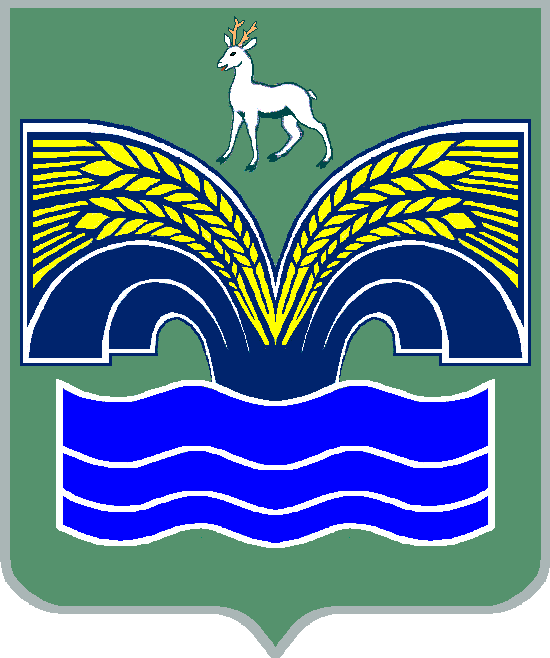 АДМИНИСТРАЦИЯСЕЛЬСКОГО ПОСЕЛЕНИЯ ШИЛАНМУНИЦИПАЛЬНОГО РАЙОНА КРАСНОЯРСКИЙСАМАРСКОЙ ОБЛАСТИПОСТАНОВЛЕНИЕот 29 октября 2020 года № 40О внесении изменений в перечень муниципальных услуг, 
предоставляемых администрацией сельского поселения Шилан муниципального района Красноярский Самарской области 
В целях совершенствования предоставления муниципальных услуг, руководствуясь Федеральным Законом от 27.07.2010 № 210 – ФЗ «Об организации предоставления государственных и муниципальных услуг», в соответствии с постановлением Правительства Самарской области            от 27.03.2015 № 149 «Об утверждении Типового перечня муниципальных услуг, предоставляемых органами местного самоуправления муниципальных образований Самарской области, и внесении изменений в отдельные постановления Правительства Самарской области», Администрация сельского поселения Шилан муниципального района Красноярский Самарской области ПОСТАНОВЛЯЕТ:Внести в перечень муниципальных услуг, предоставляемых Администрацией сельского поселения Шилан муниципального района Красноярский Самарской области (далее – Перечень), утвержденный Постановлением администрации сельского поселения Шилан муниципального района Красноярский Самарской области от 10.08.2018 г. № 38 ( с изменениями от 18.09.2019 № 68) следующие изменения:- дополнить Перечень пунктом 11 и 12 следующего содержания:Опубликовать настоящее постановление в газете «Красноярский  вестник» и разместить на официальном сайте администрации муниципального района Красноярский Самарской области в сети «Интернет» в разделе/ Поселения/.Настоящее постановление вступает в силу со дня его официального опубликования в газете «Красноярский вестник».Глава сельского поселения Шилан муниципального районаКрасноярский Самарской области                                               И.А.Чернова№п/пРеест-ровый номерНаименование муниципальной услугиНормативный правовой акт, регламентирующий предоставление муниципальной услугиНаименование органа местного самоуправления и (или) подведомственной организации, предоставляющих муниципальную услугуПолучатель муниципальной услугиУсловие предоставления муниципальной услуги123456711Выдача специального разрешения на движение по автомобильным дорогам общего пользования местного значения тяжеловесного и (или) крупногабаритного транспортного средстваКонституция Российской Федерации;Гражданский кодекс Российской Федерации;Земельный кодекс Российской Федерации;Федеральный закон от 06.10.2003 № 131-ФЗ «Об общих принципах организации местного самоуправления в Российской Федерации»;Федеральный закон от 26.07.2010 № 210-ФЗ «Об организации предоставления государственных и муниципальных услуг»;Постановление Правительства Самарской области            от 27.03.2015 № 149 «Об утверждении Типового перечня муниципальных услуг, предоставляемых органами местного самоуправления муниципальных образований Самарской области, и внесении изменений в отдельные постановления Правительства Самарской области».Устав сельского поселения Шилан муниципального района Красноярский Самарской области.Администрациясельского поселения Шилан муниципального района Красноярский Самарской областиФизические и юридические лицаБесплатно12Дача письменных разъяснений налогоплательщикам и налоговым агентам по вопросам применения муниципальных правовых актов о налогах и сборахКонституция Российской Федерации;Гражданский кодекс Российской Федерации;Федеральный закон от 06.10.2003 № 131-ФЗ «Об общих принципах организации местного самоуправления в Российской Федерации»;Федеральный закон от 27.07.2010 № 210-ФЗ «Об организации предоставления государственных и муниципальных услуг».Администрациясельского поселения Шилан муниципального района Красноярский Самарской областиФизические и юридические лицаБесплатно